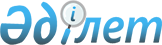 Об утверждении Правил изъятия и перечисления в бюджет сумм обязательных пенсионных взносов, дополнительно установленных для судей Конституционного Суда Республики Казахстан, судей, в случае освобождения судьи от должности по отрицательным мотивамПостановление Правительства Республики Казахстан от 31 мая 2023 года № 431.
      Примечание ИЗПИ!Вводится в действие с 01.07.2023.
      В соответствии с подпунктом 9) статьи 11 Социального кодекса Республики Казахстан Правительство Республики Казахстан ПОСТАНОВЛЯЕТ:
      1. Утвердить прилагаемые Правила изъятия и перечисления в бюджет сумм обязательных пенсионных взносов, дополнительно установленных для судей Конституционного Суда Республики Казахстан, судей, в случае освобождения судьи от должности по отрицательным мотивам.
      2. Настоящее постановление вводится в действие с 1 июля 2023 года и подлежит официальному опубликованию. Правила
изъятия и перечисления в бюджет сумм обязательных пенсионных взносов, дополнительно установленных для судей Конституционного Суда Республики Казахстан, судей, в случае освобождения судьи от должности по отрицательным мотивам
      1. Настоящие Правила изъятия и перечисления в бюджет сумм обязательных пенсионных взносов, дополнительно установленных для судей Конституционного Суда Республики Казахстан, судей, в случае освобождения судьи от должности по отрицательным мотивам (далее – Правила) разработаны в соответствии с подпунктом 9) статьи 11 Социального кодекса Республики Казахстан и определяют порядок изъятия и перечисления в бюджет сумм обязательных пенсионных взносов, дополнительно установленных для судей Конституционного Суда Республики Казахстан, судей, в случае освобождения их от должности по отрицательным мотивам.
      2. При освобождении судьи от должности по отрицательным мотивам уполномоченный государственный орган в сфере судебного администрирования, осуществляющий организационно-правовое, информационно-аналитическое и материально-техническое обеспечение деятельности Верховного Суда Республики Казахстан, местных и других судов, с территориальными подразделениями в областях, столице и городах республиканского значения (далее – агент) в течение пяти рабочих дней после подписания Указа Президента Республики Казахстан или принятия постановления Сената Парламента Республики Казахстан об освобождении судьи от должности по отрицательным мотивам обращается в некоммерческое акционерное общество "Государственная корпорация "Правительство для граждан" (далее – Государственная корпорация) с заявлением на изъятие сумм обязательных пенсионных взносов, дополнительно перечисленных до 1 января 2016 года от ежемесячного дохода судьи за счет средств республиканского бюджета (далее – заявление), согласно приложению 1 к настоящим Правилам.
      В случае прекращения полномочий судьи Конституционного Суда по отрицательным мотивам, за которого дополнительно перечислялись обязательные пенсионные взносы за счет средств республиканского бюджета, государственный орган, осуществляющий правовое, информационно-справочное, научно-консультативное и иное обеспечение деятельности Конституционного Суда, также обращается с заявлением в Государственную корпорацию.
      К заявлению прилагается список судей Конституционного Суда Республики Казахстан, судей, освобожденных от должностей по отрицательным мотивам (далее – список), согласно приложению 2 к настоящим Правилам.
      Список содержит по каждому физическому лицу следующие сведения:
      1) наименование и реквизиты агента;
      2) фамилию, имя, отчество (при его наличии);
      3) дату рождения, пол;
      4) номер документа, удостоверяющего личность, сведения о государственном органе, его выдавшем, дату выдачи;
      5) индивидуальный идентификационный номер вкладчика;
      6) основание освобождения от должности;
      7) реквизиты платежного поручения;
      8) сумму обязательных пенсионных взносов, дополнительно перечисленных от ежемесячного дохода судьи за счет средств республиканского бюджета, подлежащую изъятию в бюджет (далее – суммы обязательных пенсионных взносов). В случае изменения фамилии, имени, отчества (при его наличии) указываются прежние фамилия, имя, отчество (при его наличии).
      3. В заявлении указываются:
      1) наименование и реквизиты агента (бизнес-идентификационный номер (далее – БИН) (по платежам после 1 января 2013 года), регистрационный номер налогоплательщика (далее – РНН) (по платежам после 1 января 2013 года);
      2) банковский идентификационный код (далее – БИК);
      3) индивидуальный идентификационный код (далее – ИИК);
      4) реквизиты платежных документов (номер, дата и сумма);
      5) реквизиты судьи (фамилия, имя, отчество (при его наличии), дата рождения, индивидуальный идентификационный номер (далее – ИИН);
      6) сумма обязательных пенсионных взносов, подлежащая изъятию.
      Заявление подписывается:
      1) в отношении Председателя Верховного Суда Республики Казахстан, председателей судебных коллегий и судей Верховного Суда Республики Казахстан – Руководителем Судебной администрации Республики Казахстан;
      2) в отношении председателей, председателей судебных коллегий и судей местных и других судов – руководителями территориальных подразделений в областях, столице и городах республиканского значения, а также главным бухгалтером и заверяется гербовой печатью. Если должность главного бухгалтера не предусмотрена, в заявлении на изъятие делается соответствующая отметка;
      3) в отношении судей Конституционного Суда – Руководителем Аппарата Конституционного Суда, а также главным бухгалтером и заверяется гербовой печатью. Если должность главного бухгалтера не предусмотрена, в заявлении на изъятие делается соответствующая отметка.
      4. На основании полученных документов на изъятие сумм обязательных пенсионных взносов Государственная корпорация в течение 5 (пять) рабочих дней формирует электронную заявку на изъятие из единого накопительного пенсионного фонда (далее – ЕНПФ) указанных сумм с присвоением ей номера и даты.
      В электронной заявке указываются:
      1) реквизиты вкладчика, указанные в части третьей пункта 2 настоящих Правил;
      2) номер и дата заявки;
      3) сумма обязательных пенсионных взносов.
      Электронная заявка посредством финансовой автоматизированной системы транспорта информации направляется в ЕНПФ.
      5. ЕНПФ в течение 5 (пять) рабочих дней со дня получения от Государственной корпорации электронной заявки на изъятие сумм обязательных пенсионных взносов осуществляет перечисление сумм обязательных пенсионных взносов с указанием номера и даты заявки Государственной корпорации.
      Перечисление ЕНПФ сумм обязательных пенсионных взносов производится платежным поручением с приложением списка на банковский счет Государственной корпорации.
      6. Государственная корпорация в течение 3 (три) рабочих дней со дня поступления от ЕНПФ сумм обязательных пенсионных взносов производит их перечисление агенту согласно реквизитам, указанным в заявлении.
      7. Перечисление агентом сумм обязательных пенсионных взносов, дополнительно установленных для судей до 1 января 2016 года, в случае освобождения судьи от должности по отрицательным мотивам, в бюджет осуществляется в порядке, установленном бюджетным законодательством Республики Казахстан. Заявление агента на изъятие сумм обязательных пенсионных взносов, дополнительно перечисленных от ежемесячного дохода судей Конституционного Суда Республики Казахстан, судей за счет средств республиканского бюджета, при освобождении судьи от должности по отрицательным мотивам
      1. Реквизиты плательщика обязательных пенсионных взносов (агента) наименование
      ___________________________________________________________________
      БИН (по платежам после 1 января 2013 года)
      ___________________________________________________________________
      РНН (по платежам до 1 января 2013 года)
      ___________________________________________________________________
      БИК __________________________ ИИК ________________________________
      2. Реквизиты судьи
      ___________________________________________________________________             (фамилия, имя, отчество (при его наличии), дата рождения)
      ИИН _______________________________________________________________
      сумма обязательных пенсионных взносов _______________________________
      Сумма, подлежащая изъятию __________________________________________
      (случае необходимости списания зачисленных сумм обязательных пенсионныхвзносов по нескольким платежным поручениям суммы, подлежащие списанию, указываются отдельно на каждое платежное поручение)
      Изъятые суммы просим перечислить по следующим реквизитам ___________
      ____________________________________________________________________       (указываются полные данные предприятия, все банковские реквизиты)
      Руководитель Аппарата Конституционного Суда/Руководитель Судебнойадминистрации Республики Казахстан/Руководитель территориального подразделения вобластях, столице и городах республиканского значения
      _______________________________________________________________                         (Ф.И.О. (при его наличии), подпись)
      Главный бухгалтер _______________________________________________                               (Ф.И.О. (при его наличии), подпись)
      М.П. дата Список судей Конституционного Суда Республики Казахстан, судей, освобожденных от занимаемой должности по отрицательным мотивам
      *РНН (по платежам до 1 января 2013 года)
      БИН (по платежам после 1 января 2013 года)
      Руководитель Аппарата Конституционного Суда/Руководитель Судебнойадминистрации Республики Казахстан/Руководитель территориального подразделения вобластях, столице и городах республиканского значения
      ________________________________________________________                   (Ф.И.О. (при его наличии), подпись)
      М.П. дата
					© 2012. РГП на ПХВ «Институт законодательства и правовой информации Республики Казахстан» Министерства юстиции Республики Казахстан
				
      Премьер-МинистрРеспублики Казахстан 

А. Смаилов
Утверждены
постановлением Правительства
Республики Казахстан
от 31 мая 2023 года № 431Приложение 1
к Правилам изъятия и
перечисления в бюджет сумм
обязательных пенсионных
взносов, дополнительно
установленных для судей
Конституционного Суда
Республики Казахстан, судей,
в случае освобождения судьи
от должности по отрицательным
мотивамНекоммерческое акционерное общество
"Государственная корпорация 
"Правительство для граждан"
_________________________
_________________________Приложение 2
к Правилам изъятия и
перечисления в бюджет сумм
обязательных пенсионных
взносов, дополнительно
установленных для судей
Конституционного Суда
Республики Казахстан, судей,
в случае освобождения судьи
от должности по отрицательным
мотивам
№ п/п
Наименование и реквизиты агента*
Сведения по судьям, освобожденным от занимаемой должности по отрицательным мотивам
Сведения по судьям, освобожденным от занимаемой должности по отрицательным мотивам
Сведения по судьям, освобожденным от занимаемой должности по отрицательным мотивам
Сведения по судьям, освобожденным от занимаемой должности по отрицательным мотивам
Сведения по судьям, освобожденным от занимаемой должности по отрицательным мотивам
Сведения по судьям, освобожденным от занимаемой должности по отрицательным мотивам
Сведения по судьям, освобожденным от занимаемой должности по отрицательным мотивам
№ п/п
Наименование и реквизиты агента*
Фамилия, имя, отчество (при его наличии)
Дата рождения, пол
Номер документа, удостоверяющего личность, сведения о государственном органе, его выдавшем, дата выдачи
ИИН вкладчика
Основание освобождения от должности (№, дата Указа Президента Республики Казахстан или постановления Сената Парламента Республики Казахстан)
№, дата платежного поручения
Сумма обязательных пенсионных взносов, дополнительно перечисленных из средств республиканского бюджета, подлежащая изъятию в бюджет
1
2
3
4
5
6
7
8
9